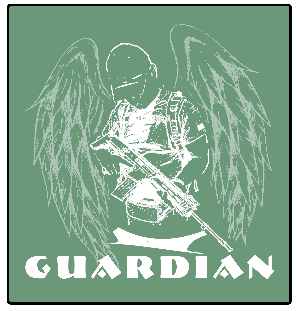 	Fundacja GUARDIAN
Klub Strzelecki
w Białej PodlaskiejRegulamin zawodów strzeleckich z kalendarza LZSS
3GUN GUARDIAN CUP X w dniu 20-21 października 2018r.I.Organizatorzy:Fundacja GUARDIAN Biała Podlaska we współpracy z Tactical Team’45II.Cel zawodów:  Popularyzacja i promocja strzelectwa sportowego,  Rywalizacja sportowa,  Integracja środowisk strzeleckich z różnych klubów.  Uzyskanie pamiątkowych pucharów i dyplomów,   Doskonalenie umiejętności strzeleckich w społeczeństwie, 
III.
 Termin i miejsce zawodów:
20.10.2018r, godz. 14.00 (dla osób zamieszkałych powyżej 50km od miejsca zawodów w związku z wyborami samorządowymi 21.10, które zarejestrują się przez formularz zgłoszeniowy – max do 20 zawodników)
21.10.2018, godz. 9.30
Strzelnica Fundacji Guardian (teren lotniska w Białej Podlaskiej)
IV. 
Zawody otwarte dla członków klubów strzeleckich posiadających licencje strzeleckie lub patenty strzeleckie.
V. 
Zasady finansowania:
Warunkiem uczestnictwa jest zarejestrowanie się na stronie http://threegun.pl/3GUN-Guardian-Cup/ za pomocą znajdującego się tam formularza zgłoszeniowego i dokonanie opłaty wpisowej. 
Dodatkowej opłaty w przypadku korzystania z broni i amunicji organizatora można dokonać w dniu zawodów.
1. osoby posiadające własną broń i amunicję – wpisowe 160zł
2. osoby korzystające z broni i amunicji organizatorów –  wpisowe 160zł
Amunicja za szt.:
9x19 para – 1,00zł (min 49szt.)
7,62x39 – 1,50zł  (min 51szt.) 
12GA – 1,20zł     (min 27szt.)Zawodnicy, którzy do 17.10.2018 zarejestrują się przez formularz 
http://threegun.pl/3GUN-Guardian-Cup/
i dokonają w tym czasie opłaty na konto, opłacają wpisowe w wysokości – 140zł
W przypadku rezygnacji ze startu opłata wpisowa nie będzie zwracana.

VI. 
Konkurencje w strzelaniu do tarcz oraz celów reaktywnych w kategorii standard i open bez podziału zawodników ze względu na wiek i płeć. Minimalna ilość strzałów łącznie 127, w tym karabin 51 , strzelba 27 , pistolet 49a) Klasa OPEN – otwarta klasa sprzętowa, Pistolety minimum kal. 9mm  dopuszcza się system spustowy pojedynczego działania (SA), dopuszcza się urządzenia celownicze opto-elektroniczne bez powiększenia (kolimatory) pod warunkiem że broń wraz z magazynkiem zmieści się do pudełka stosowanego w klasie  Standard IPSC. 
Karabiny samopowtarzalne minimum kal. 5,45 (amunicja karabinowa pośrednia) dopuszcza się przyrządy celownicze typu otwartego lub typu zamkniętego w tym dioptery, dopuszcza się urządzenia optyczne i optoelektroniczne w postaci lunet powiększających bądź kolimatorów lub przystawek powiększających maksymalnie do 6-cio krotnego powiększenia, magazynki maksymalnie 30 nabojowe, nie dopuszcza się łączenia  magazynków w grupy.
Strzelby w kal. 12, dopuszcza się strzelby powtarzalne i samopowtarzalne z magazynkami stałymi i magazynkami odłączanymi   (zawodnik ze strzelbą z magazynkiem odłączanym w magazynkach dodatkowych nie może mieć załadowane więcej niż 4 szt. amunicji ), dopuszcza się kolimatory na strzelbie
Nieograniczona ilość amunicji (możliwe dostrzeliwanie), 
b) Klasa STANDARD – Dozwolone wyłącznie mechaniczne przyrządy celownicze, bez diopterów. 
Karabiny samopowtarzalne minimum kal. 5,45 (amunicja karabinowa pośrednia). 
Pistolety bez systemu pojedynczego działania single action.
Strzelby wyłącznie typu pump action z mechanicznymi przyrządami celowniczymi, magazynki tylko rurowe bez możliwości odłączania od broni ograniczone długością do długości lufy strzelby. 
Nieograniczona ilość amunicji (możliwe dostrzeliwanie), 
VII. 
Nagrody i wyróżnienia.a) Puchary za zajęcie miejsc 1, 2 i 3 w klasyfikacji łącznej pistolet, karabin, strzelba gładkolufowa - kategoria Standard.b) Puchary za zajęcie miejsc 1, 2 i 3 w klasyfikacji łącznej pistolet, karabin, strzelba gładkolufowa - kategoria Open.
VIII. Zawody zostaną przeprowadzone w oparciu o niniejszy regulamin oraz zasady bezpieczeństwa w sporcie strzeleckim.
IX. 
Sprawy porządkowe
Ochronniki słuchu i oczu obowiązują wszystkich zawodników. (zapewniają organizatorzy)Każdy zawodnik ma obowiązek zapoznać się regulaminem strzelnicy i bezwzględnie go przestrzegać. Wszystkie sprawy nie ujęte w regulaminie zostanąprzedstawione podczas otwarcia zawodów. Wszelkie spory rozstrzygają sędziowie, decyzja głównego sędziego jest nieodwołalna. Serdecznie zapraszamy
Fundacja Guardian